LSS EVENT PLANNING FORMTo be submitted to: lssvpactivities@queensu.ca;lssvpcomms@queensu.ca; sara.ali@queensu.ca; no less than two weeks in advance.Law Students’ Society
Queen’s UniversityVice-President, CommunicationsSir John A. Macdonald Hall
128 Union St. WQueen’s UniversityKingston ON  K7L 3W7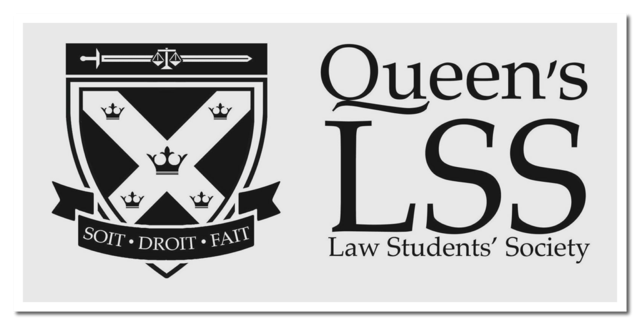 Title of event:Club/ Committee Representative name and @queensu email:Which club/committee is this event being hosted by? What time does this event start and end? Do you have promo material? Please list and include in email.[  ] Posters[  ] Photo Header[  ] FB Event Cover Photo[  ] OtherWhat date(s)? Location(s)? If to be determined, or is not final, please write: Check back at a later time. Event type? [  ] Alumni [  ] Career Development[  ] Colloquium [  ] LSS – Select this if none of the above Summary of event:Summary of event:Summary of event:Summary of event:Full details of event: Full details of event: Full details of event: Full details of event: Are you expecting to do a live-stream? [  ] Yes[  ] No[  ] Maybe? Please follow up with meDo you have a club Facebook or website? Please list: Any files to be uploaded / relevant to this event? Please list and include in email. Has this event been sanctioned by the SGPS?Any files to be uploaded / relevant to this event? Please list and include in email. If no, please sanction here: https://sgps.ca/event-planning-guide/#1496079213931-08e82707-8be2